Тема:  В стране выученных уроков.Цель: Расширить и систематизировать знания учащихся.Задачи: 1. расширить знания учащихся в области лексикологии, фонетики, синтаксиса; 2. развивать логическое и образное мышление учащихся; 3. воспитывать бережное отношение к родному языку, нравственные качества: вежливость, доброту, порядочность.Оборудование: карточки-задания, ребусы, интерактивная доскаХод мероприятияСегодня состоится необычное состязание:Для этого вам понадобятся по предметам знания!Для вас, кто русский любит,Главным оружием знания будут!Победа сильнейшему – вот награда!Вас ждут серьёзные испытания!Поприветствуем участников команд! Наших болельщиков! Наше уважаемое жюри! Они тоже отправляются вместе с командами в путешествие и принимают активное участие в решении спорных, но очень интересных вопросов, связанных с изучением русского языка. Каждая группа выбирает командира и придумывает название своей команде. Командир представляет свою команду.Разминка (ребусы)1. СТАНЦИЯ – ФОНЕТИКА1. В каком слове звуков меньше, чем букв? а) приём в) люк б) литься г) бьют 2.В каком слове все согласные звуки мягкие? а) лесник в) шипуч б) часть г) ученикСТАНЦИЯ – ЛЕКСИКАПродают хлеб –Стригут –Продают конфеты –Принимают в стирку бельё –Шьют одежду –Вас лечат –(Булочная, парикмахерская, кондитерская, прачечная, ателье, больница.)СТАНЦИЯ – ОРФОГРАФИЯНайди в тексте 11ошибок:Ударили силные холада. Вот снигири стайкой литят к нашым кармушкам. птичьки начели клевать хлебные крожки и симена.СТАНЦИЯ – МОРФОЛОГИЯРаздели слова на группы: утреннее, дом, небо, зацвел, ласковая, лампа, шили, говорили, окно, свеча, зеленый, молодые, верные, пирог, лепятСТАНЦИЯ – СИНТАКСИСНайди границы предложения. Сколько предложений? Паша и Маша нашли в лесу ёжика ребята катались на лыжах как красиво зимой  под ёлкой медведь устроил берлогу.Подведение итогов: объявление результатов, награждение победителей, участников конкурсов болельщиков.Заключительное слово учителя:  Великие люди высоко ценили русский язык, восхищались его богатством, меткостью, силой и красотой. Мы, следуя их примеру, должны: 1) обогащать свой словарный запас; 2) укреплять грамотность; 3) повышать языковую культуру; 4) любить и беречь русский язык. 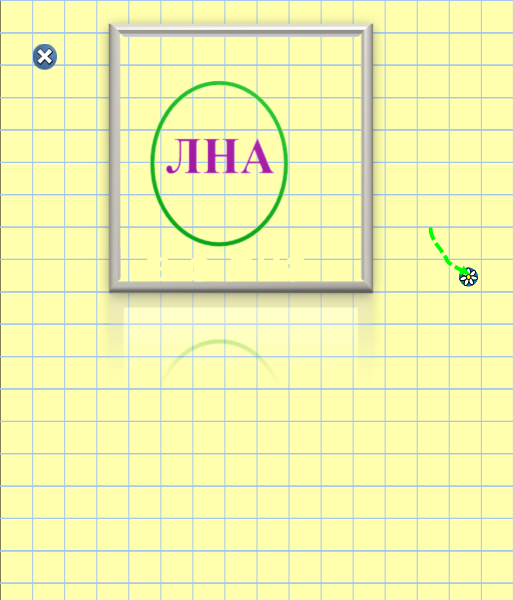 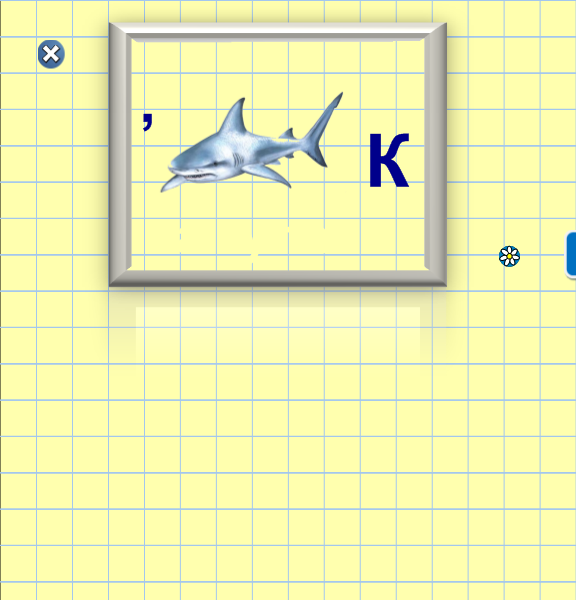 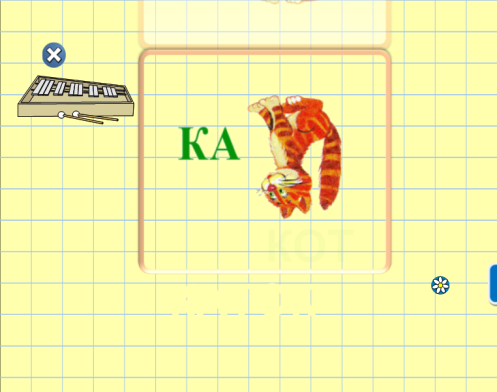 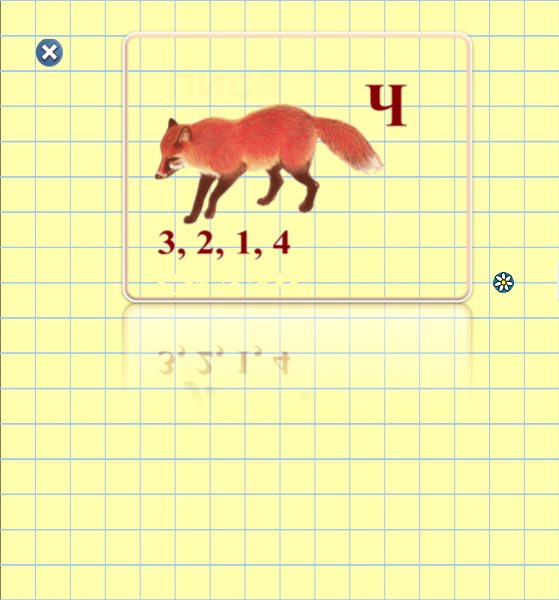 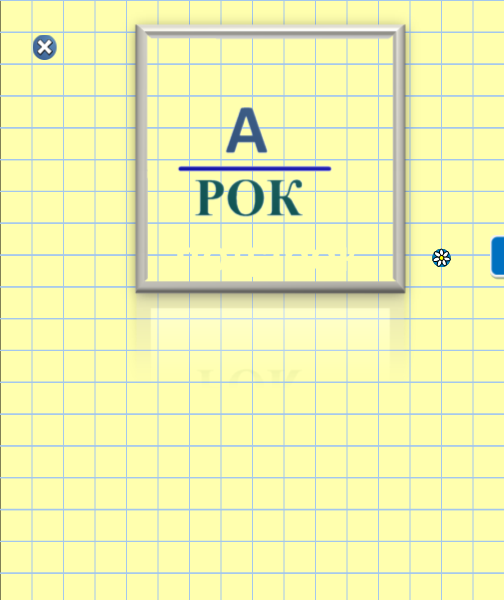 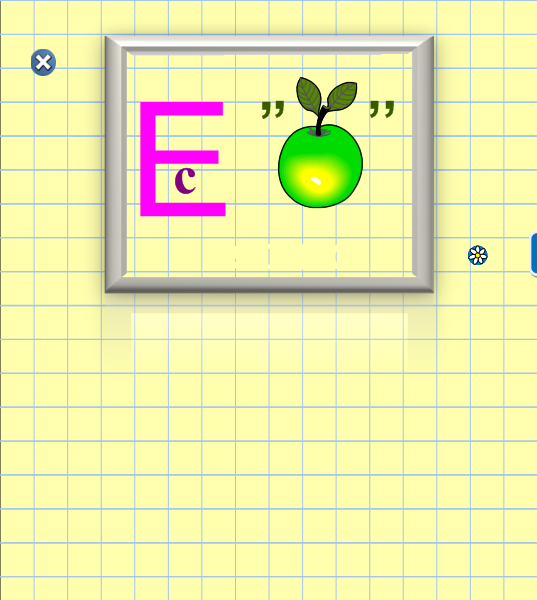 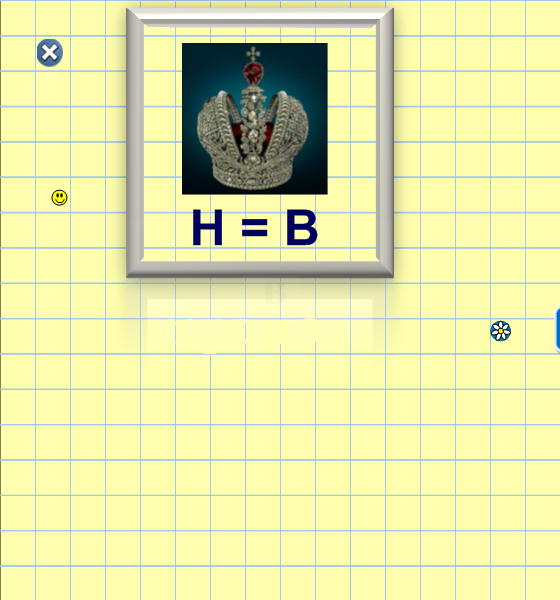 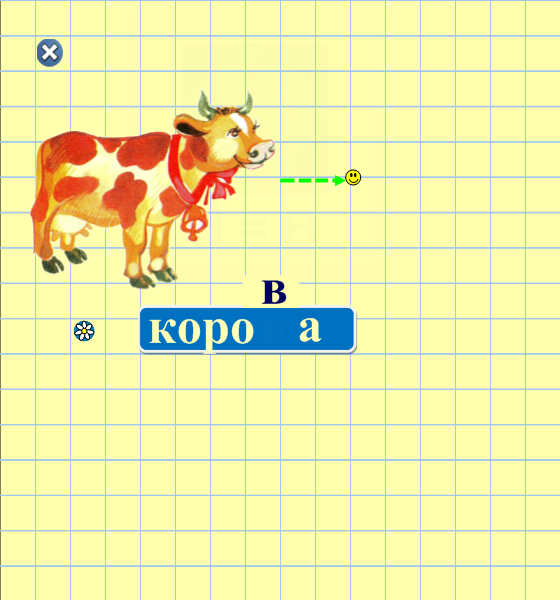 